07.12.2021 года в информационно-библиотечном центре состоялся поэтический батл  «Слово об Иркутске» Поэтическое соревнование чтецов посвященное юбилею г. Иркутска. В первом туре участие приняли 12 учащихся  8 – 11 классов.Во втором туре – 6 учащихся, набравших наибольшее количество баллов после первого тура: Софья О., Евгения Б., Александр В., Виктория С., Ника Р., Екатерина К.В третьем  туре – 3 учащихся,  набравших наибольшее количество баллов после второго  тура: Александр В., Виктория С., Ника Р. Победу в поэтическом баттле одержали: Виктория С., учащаяся 10а класса и Ника Р., учащаяся 11б класса, набрав по 25 баллов.Награждение участников и победителей состоится 14 декабря в 13.30 в информационно-библиотечном центре.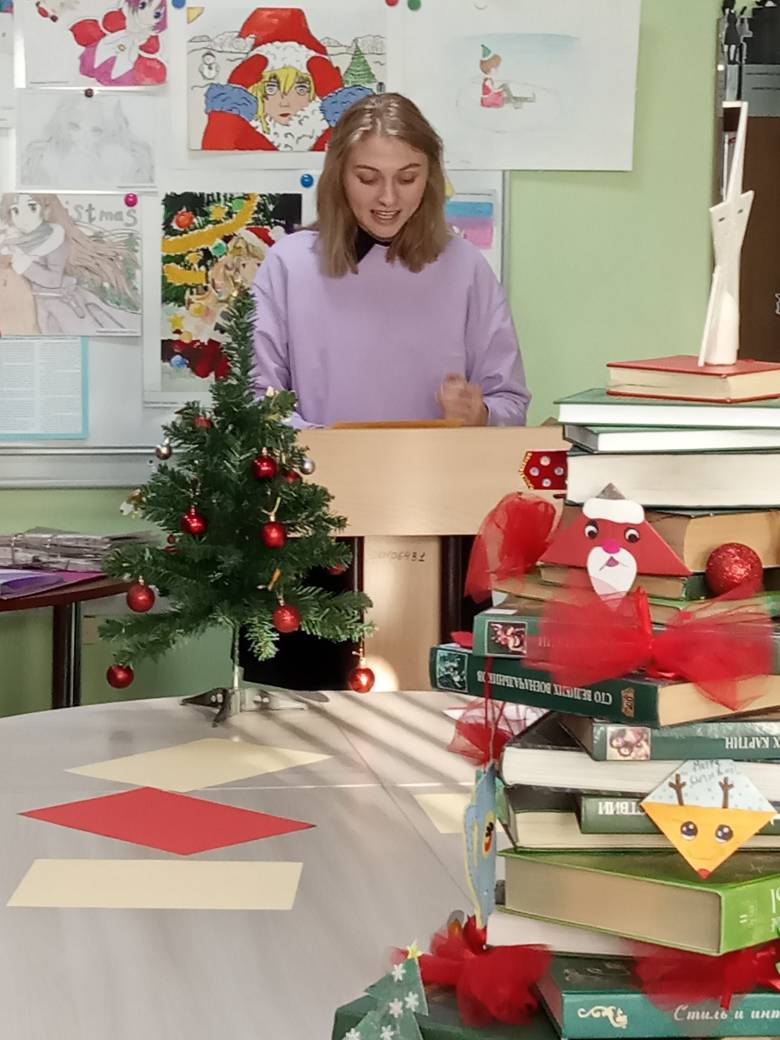 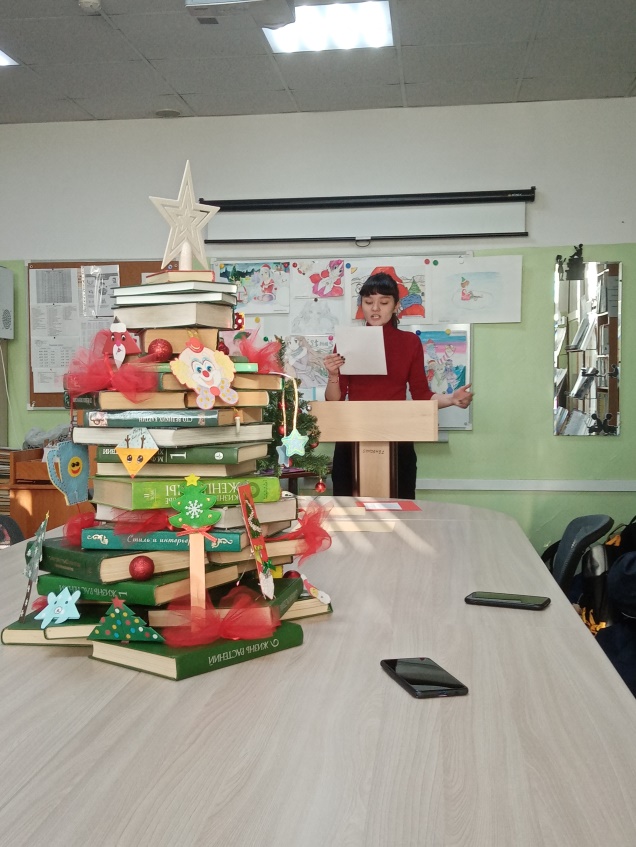 